添付応募用紙作品の説明文（さくひんのせつめいぶん）絵画コンクール２０１８　　「　未来の私、未来のこのまち　」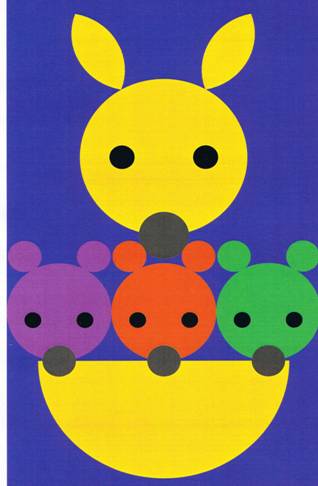 